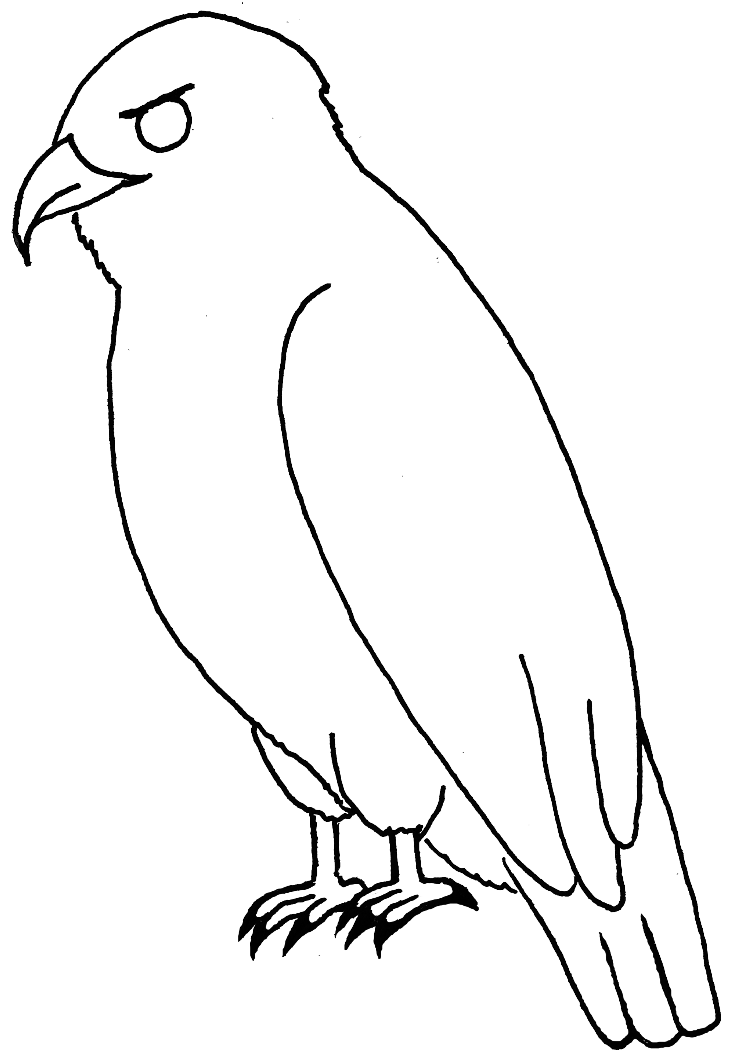 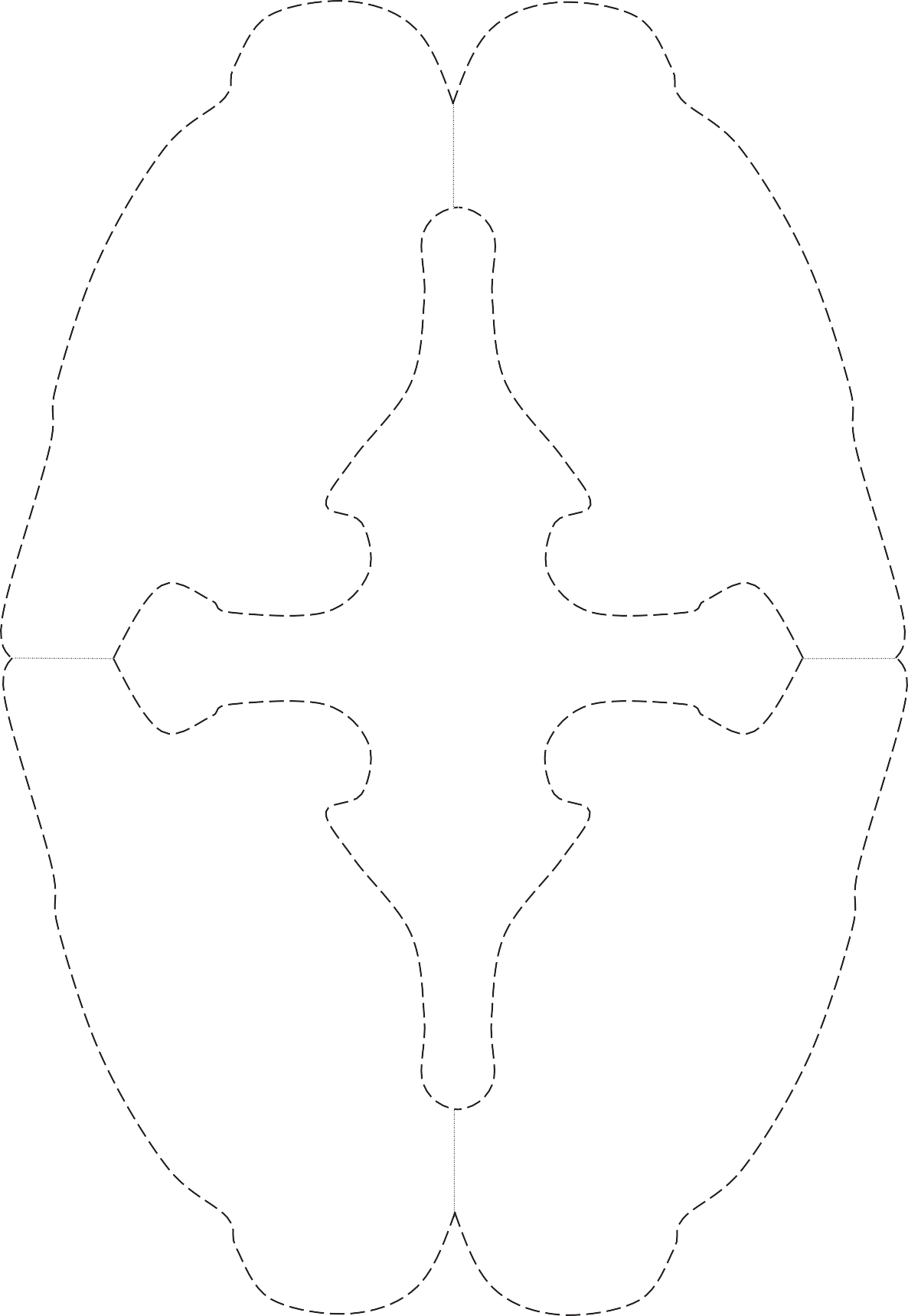 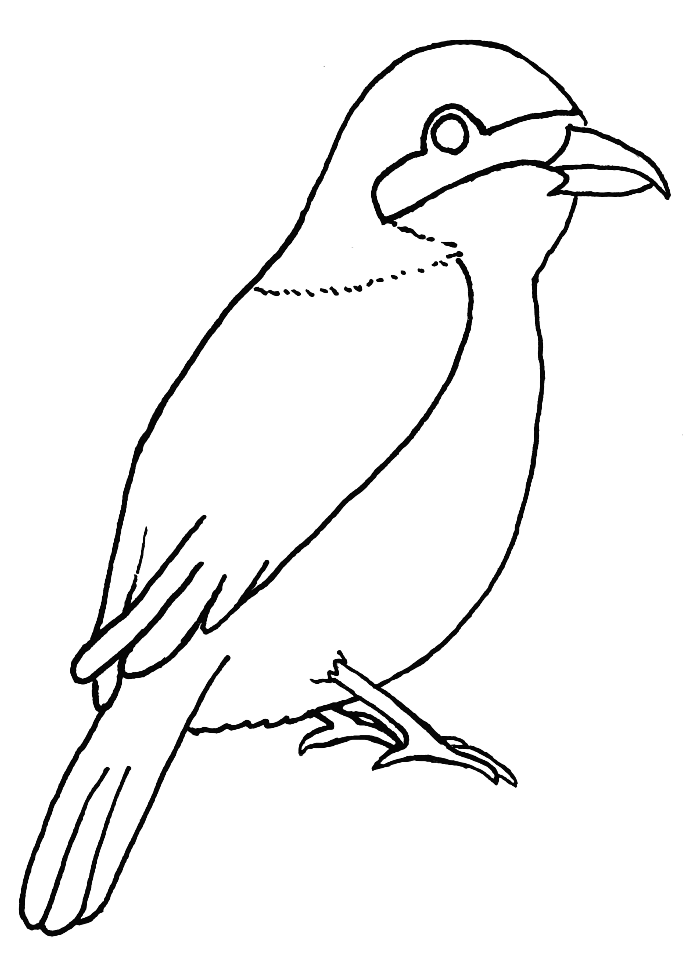 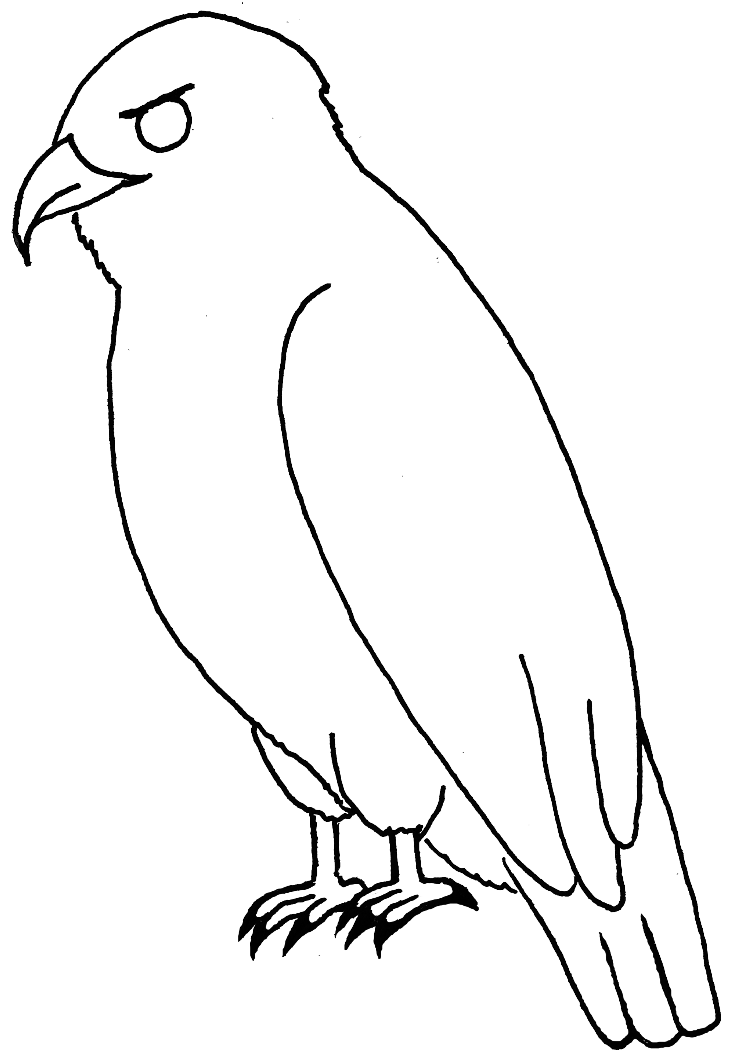 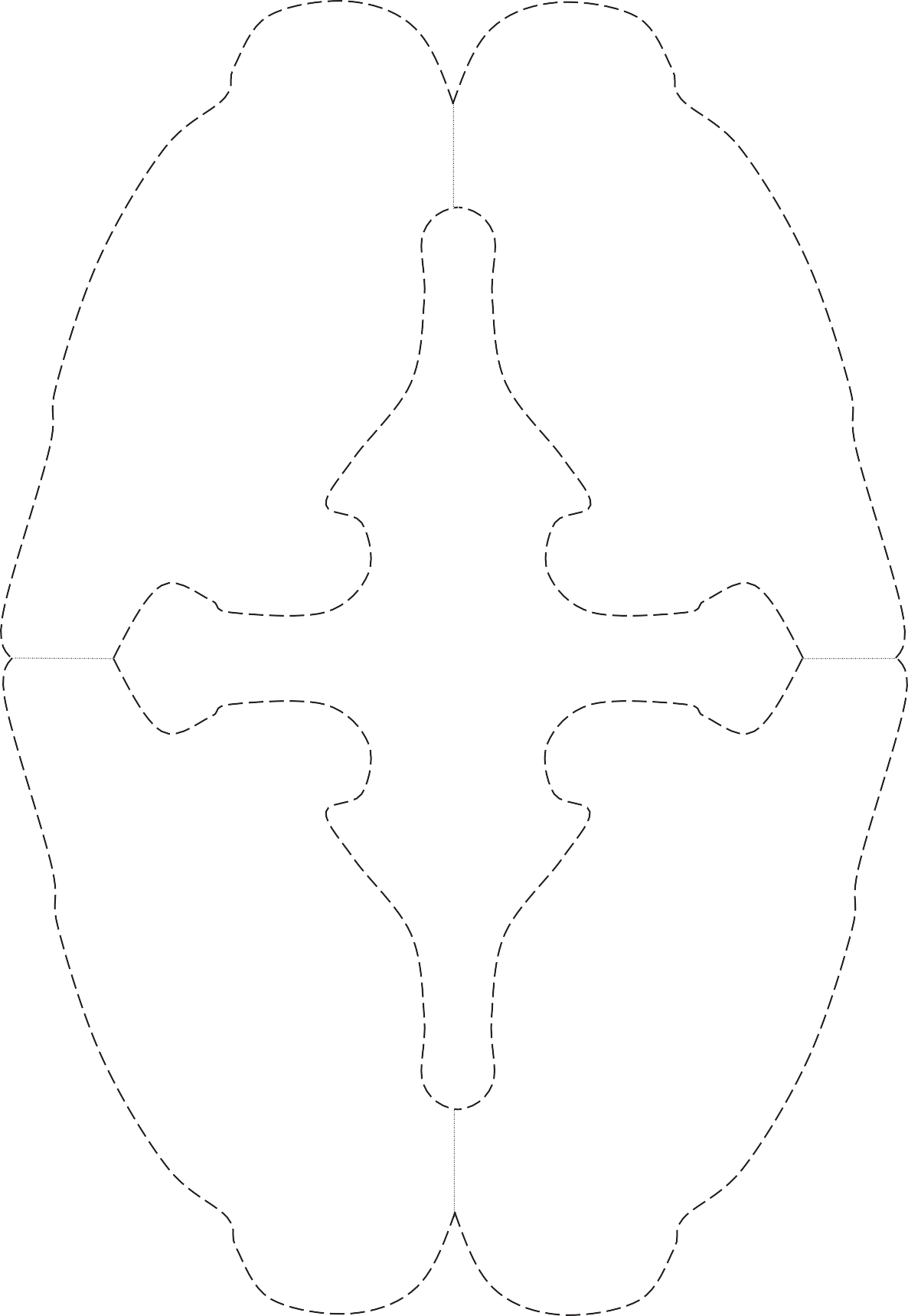 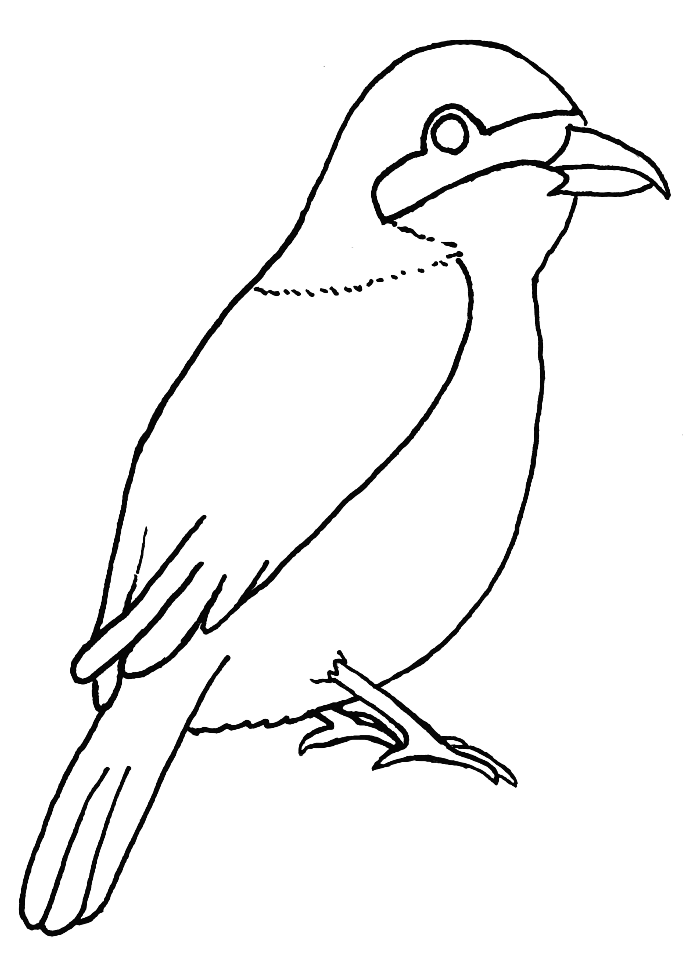 Vyřízněte ptáky podél přerušované čáry na této straně. Nejprve sklopte spodní polovinu nahoru. Poté přeložte levou stranu doprava. Na konci by měl být viditelný pouze obrys ptáka (viz malý obrázek výše).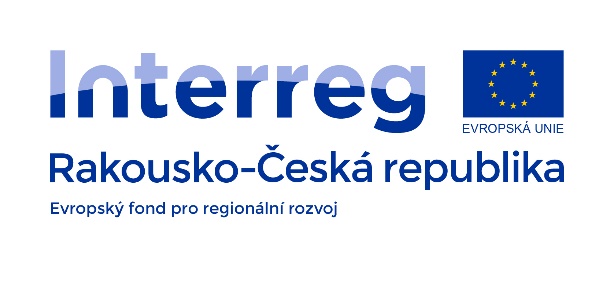 